BestätigungBestätigungBestätigungBestätigungBestätigungBestätigungBestätigungBestätigungBestätigungBestätigungBestätigungpraxisnahe Berufliche Orientierungpraxisnahe Berufliche Orientierungpraxisnahe Berufliche Orientierungpraxisnahe Berufliche Orientierungpraxisnahe Berufliche Orientierungpraxisnahe Berufliche Orientierungpraxisnahe Berufliche Orientierungpraxisnahe Berufliche Orientierungpraxisnahe Berufliche Orientierungpraxisnahe Berufliche Orientierungpraxisnahe Berufliche Orientierung____________________________________________________________________________________________________________________________________________________________________________________________________________________________________________________________________________________________________________________________________________________________________________________________________________________________________________________________________________________________________________________________________________________________________________________________________________________________________________________________________________________________________________________________________________________________________________________________________________________________________________________________________________________________________________________________________________________________Name und Ort des TrägersName und Ort des TrägersName und Ort des TrägersName und Ort des TrägersName und Ort des TrägersName und Ort des TrägersName und Ort des TrägersName und Ort des TrägersName und Ort des TrägersName und Ort des TrägersName und Ort des TrägersSchuljahr:Schuljahr:JJJJ/JJJJJJJJ/JJJJKlassenstufe:Klassenstufe:Klassenstufe:Klassenstufe:Klassenstufe:Name:Vorname:Vorname:geb.:TT.MM.JJJJTT.MM.JJJJTT.MM.JJJJTT.MM.JJJJTT.MM.JJJJTT.MM.JJJJTT.MM.JJJJTT.MM.JJJJTT.MM.JJJJTT.MM.JJJJhat an Maßnahmen der praxisnahen Beruflichen Orientierung1hat an Maßnahmen der praxisnahen Beruflichen Orientierung1hat an Maßnahmen der praxisnahen Beruflichen Orientierung1hat an Maßnahmen der praxisnahen Beruflichen Orientierung1hat an Maßnahmen der praxisnahen Beruflichen Orientierung1hat an Maßnahmen der praxisnahen Beruflichen Orientierung1hat an Maßnahmen der praxisnahen Beruflichen Orientierung1hat an Maßnahmen der praxisnahen Beruflichen Orientierung1hat an Maßnahmen der praxisnahen Beruflichen Orientierung1hat an Maßnahmen der praxisnahen Beruflichen Orientierung1hat an Maßnahmen der praxisnahen Beruflichen Orientierung1im Umfang von 	 Stunden in folgenden Berufsfeldern teilgenommen*:im Umfang von 	 Stunden in folgenden Berufsfeldern teilgenommen*:im Umfang von 	 Stunden in folgenden Berufsfeldern teilgenommen*:im Umfang von 	 Stunden in folgenden Berufsfeldern teilgenommen*:im Umfang von 	 Stunden in folgenden Berufsfeldern teilgenommen*:im Umfang von 	 Stunden in folgenden Berufsfeldern teilgenommen*:im Umfang von 	 Stunden in folgenden Berufsfeldern teilgenommen*:im Umfang von 	 Stunden in folgenden Berufsfeldern teilgenommen*:im Umfang von 	 Stunden in folgenden Berufsfeldern teilgenommen*:im Umfang von 	 Stunden in folgenden Berufsfeldern teilgenommen*:im Umfang von 	 Stunden in folgenden Berufsfeldern teilgenommen*:MINT Bauwesen, Architektur, Vermessung Technik, Recht und Sicherheit Elektro Medizin, Psychologie, Pflege und Therapie Medizintechnik, Reha, Sport und Bewegung Computer, Informatik, IT Landwirtschaft, Natur und Umwelt MedienMINT Bauwesen, Architektur, Vermessung Technik, Recht und Sicherheit Elektro Medizin, Psychologie, Pflege und Therapie Medizintechnik, Reha, Sport und Bewegung Computer, Informatik, IT Landwirtschaft, Natur und Umwelt MedienMINT Bauwesen, Architektur, Vermessung Technik, Recht und Sicherheit Elektro Medizin, Psychologie, Pflege und Therapie Medizintechnik, Reha, Sport und Bewegung Computer, Informatik, IT Landwirtschaft, Natur und Umwelt MedienMINT Bauwesen, Architektur, Vermessung Technik, Recht und Sicherheit Elektro Medizin, Psychologie, Pflege und Therapie Medizintechnik, Reha, Sport und Bewegung Computer, Informatik, IT Landwirtschaft, Natur und Umwelt MedienMINT Bauwesen, Architektur, Vermessung Technik, Recht und Sicherheit Elektro Medizin, Psychologie, Pflege und Therapie Medizintechnik, Reha, Sport und Bewegung Computer, Informatik, IT Landwirtschaft, Natur und Umwelt MedienMINT Bauwesen, Architektur, Vermessung Technik, Recht und Sicherheit Elektro Medizin, Psychologie, Pflege und Therapie Medizintechnik, Reha, Sport und Bewegung Computer, Informatik, IT Landwirtschaft, Natur und Umwelt Medien Metall, Maschinenbau  Naturwissenschaften und Labor Keramik, Baustoffe, Bergbau Holz und Papier Glas, Farben, Lacke, Kunststoffe Technik, Technologiefelder Verkehr, Logistik, Transport Metall, Maschinenbau  Naturwissenschaften und Labor Keramik, Baustoffe, Bergbau Holz und Papier Glas, Farben, Lacke, Kunststoffe Technik, Technologiefelder Verkehr, Logistik, Transport Metall, Maschinenbau  Naturwissenschaften und Labor Keramik, Baustoffe, Bergbau Holz und Papier Glas, Farben, Lacke, Kunststoffe Technik, Technologiefelder Verkehr, Logistik, Transport Metall, Maschinenbau  Naturwissenschaften und Labor Keramik, Baustoffe, Bergbau Holz und Papier Glas, Farben, Lacke, Kunststoffe Technik, Technologiefelder Verkehr, Logistik, Transport Metall, Maschinenbau  Naturwissenschaften und Labor Keramik, Baustoffe, Bergbau Holz und Papier Glas, Farben, Lacke, Kunststoffe Technik, Technologiefelder Verkehr, Logistik, Transport____________________________________, ______________________________________________________, ______________________________________________________, ______________________________________________________, ______________________________________________________, ______________________________________________________, ______________________________________________________, ______________________________________________________, ______________________________________________________, ______________________________________________________, ______________________________________________________, _____________________________________________________________________________________________________________________________________________________________________________________________________________________________________________________________________________________________________________________________________________________________________________________________________________________________________________________________________________________Unterschrift des ESF-MaßnahmeträgersUnterschrift des ESF-MaßnahmeträgersUnterschrift des ESF-MaßnahmeträgersUnterschrift des ESF-MaßnahmeträgersUnterschrift des ESF-MaßnahmeträgersUnterschrift des ESF-MaßnahmeträgersUnterschrift des ESF-MaßnahmeträgersUnterschrift des ESF-MaßnahmeträgersUnterschrift des ESF-MaßnahmeträgersUnterschrift des ESF-MaßnahmeträgersUnterschrift des ESF-MaßnahmeträgersLegende:Legende:Legende:Legende:Legende:Legende:Legende:Legende:Legende:Legende:Legende:1	Richtlinie über die Gewährung von Mitteln des Europäischen Sozialfonds (ESF) und des Freistaats Thüringen zur Steigerung der Chancengleichheit und Bildungsgerechtigkeit sowie zur Förderung von schulischen Berufsorientierungsmaßnahmen an weiterführenden allgemein bildenden Schulen in Thüringen (ESF-Schulförderrichtlinie) – Förderricht-linie gemäß Prioritätsachse C, Investitionen in Bildung, Ausbildung und Berufsbildung für Kompetenzen und lebenslanges Lernen, des Programms Europäischer Sozialfonds 2014 bis 2020 im Freistaat Thüringen (ThürStAnz Nr. 37/2017, S. 1227 ff.) in der jeweils geltenden Fassung1	Richtlinie über die Gewährung von Mitteln des Europäischen Sozialfonds (ESF) und des Freistaats Thüringen zur Steigerung der Chancengleichheit und Bildungsgerechtigkeit sowie zur Förderung von schulischen Berufsorientierungsmaßnahmen an weiterführenden allgemein bildenden Schulen in Thüringen (ESF-Schulförderrichtlinie) – Förderricht-linie gemäß Prioritätsachse C, Investitionen in Bildung, Ausbildung und Berufsbildung für Kompetenzen und lebenslanges Lernen, des Programms Europäischer Sozialfonds 2014 bis 2020 im Freistaat Thüringen (ThürStAnz Nr. 37/2017, S. 1227 ff.) in der jeweils geltenden Fassung1	Richtlinie über die Gewährung von Mitteln des Europäischen Sozialfonds (ESF) und des Freistaats Thüringen zur Steigerung der Chancengleichheit und Bildungsgerechtigkeit sowie zur Förderung von schulischen Berufsorientierungsmaßnahmen an weiterführenden allgemein bildenden Schulen in Thüringen (ESF-Schulförderrichtlinie) – Förderricht-linie gemäß Prioritätsachse C, Investitionen in Bildung, Ausbildung und Berufsbildung für Kompetenzen und lebenslanges Lernen, des Programms Europäischer Sozialfonds 2014 bis 2020 im Freistaat Thüringen (ThürStAnz Nr. 37/2017, S. 1227 ff.) in der jeweils geltenden Fassung1	Richtlinie über die Gewährung von Mitteln des Europäischen Sozialfonds (ESF) und des Freistaats Thüringen zur Steigerung der Chancengleichheit und Bildungsgerechtigkeit sowie zur Förderung von schulischen Berufsorientierungsmaßnahmen an weiterführenden allgemein bildenden Schulen in Thüringen (ESF-Schulförderrichtlinie) – Förderricht-linie gemäß Prioritätsachse C, Investitionen in Bildung, Ausbildung und Berufsbildung für Kompetenzen und lebenslanges Lernen, des Programms Europäischer Sozialfonds 2014 bis 2020 im Freistaat Thüringen (ThürStAnz Nr. 37/2017, S. 1227 ff.) in der jeweils geltenden Fassung1	Richtlinie über die Gewährung von Mitteln des Europäischen Sozialfonds (ESF) und des Freistaats Thüringen zur Steigerung der Chancengleichheit und Bildungsgerechtigkeit sowie zur Förderung von schulischen Berufsorientierungsmaßnahmen an weiterführenden allgemein bildenden Schulen in Thüringen (ESF-Schulförderrichtlinie) – Förderricht-linie gemäß Prioritätsachse C, Investitionen in Bildung, Ausbildung und Berufsbildung für Kompetenzen und lebenslanges Lernen, des Programms Europäischer Sozialfonds 2014 bis 2020 im Freistaat Thüringen (ThürStAnz Nr. 37/2017, S. 1227 ff.) in der jeweils geltenden Fassung1	Richtlinie über die Gewährung von Mitteln des Europäischen Sozialfonds (ESF) und des Freistaats Thüringen zur Steigerung der Chancengleichheit und Bildungsgerechtigkeit sowie zur Förderung von schulischen Berufsorientierungsmaßnahmen an weiterführenden allgemein bildenden Schulen in Thüringen (ESF-Schulförderrichtlinie) – Förderricht-linie gemäß Prioritätsachse C, Investitionen in Bildung, Ausbildung und Berufsbildung für Kompetenzen und lebenslanges Lernen, des Programms Europäischer Sozialfonds 2014 bis 2020 im Freistaat Thüringen (ThürStAnz Nr. 37/2017, S. 1227 ff.) in der jeweils geltenden Fassung1	Richtlinie über die Gewährung von Mitteln des Europäischen Sozialfonds (ESF) und des Freistaats Thüringen zur Steigerung der Chancengleichheit und Bildungsgerechtigkeit sowie zur Förderung von schulischen Berufsorientierungsmaßnahmen an weiterführenden allgemein bildenden Schulen in Thüringen (ESF-Schulförderrichtlinie) – Förderricht-linie gemäß Prioritätsachse C, Investitionen in Bildung, Ausbildung und Berufsbildung für Kompetenzen und lebenslanges Lernen, des Programms Europäischer Sozialfonds 2014 bis 2020 im Freistaat Thüringen (ThürStAnz Nr. 37/2017, S. 1227 ff.) in der jeweils geltenden Fassung1	Richtlinie über die Gewährung von Mitteln des Europäischen Sozialfonds (ESF) und des Freistaats Thüringen zur Steigerung der Chancengleichheit und Bildungsgerechtigkeit sowie zur Förderung von schulischen Berufsorientierungsmaßnahmen an weiterführenden allgemein bildenden Schulen in Thüringen (ESF-Schulförderrichtlinie) – Förderricht-linie gemäß Prioritätsachse C, Investitionen in Bildung, Ausbildung und Berufsbildung für Kompetenzen und lebenslanges Lernen, des Programms Europäischer Sozialfonds 2014 bis 2020 im Freistaat Thüringen (ThürStAnz Nr. 37/2017, S. 1227 ff.) in der jeweils geltenden Fassung1	Richtlinie über die Gewährung von Mitteln des Europäischen Sozialfonds (ESF) und des Freistaats Thüringen zur Steigerung der Chancengleichheit und Bildungsgerechtigkeit sowie zur Förderung von schulischen Berufsorientierungsmaßnahmen an weiterführenden allgemein bildenden Schulen in Thüringen (ESF-Schulförderrichtlinie) – Förderricht-linie gemäß Prioritätsachse C, Investitionen in Bildung, Ausbildung und Berufsbildung für Kompetenzen und lebenslanges Lernen, des Programms Europäischer Sozialfonds 2014 bis 2020 im Freistaat Thüringen (ThürStAnz Nr. 37/2017, S. 1227 ff.) in der jeweils geltenden Fassung1	Richtlinie über die Gewährung von Mitteln des Europäischen Sozialfonds (ESF) und des Freistaats Thüringen zur Steigerung der Chancengleichheit und Bildungsgerechtigkeit sowie zur Förderung von schulischen Berufsorientierungsmaßnahmen an weiterführenden allgemein bildenden Schulen in Thüringen (ESF-Schulförderrichtlinie) – Förderricht-linie gemäß Prioritätsachse C, Investitionen in Bildung, Ausbildung und Berufsbildung für Kompetenzen und lebenslanges Lernen, des Programms Europäischer Sozialfonds 2014 bis 2020 im Freistaat Thüringen (ThürStAnz Nr. 37/2017, S. 1227 ff.) in der jeweils geltenden Fassung1	Richtlinie über die Gewährung von Mitteln des Europäischen Sozialfonds (ESF) und des Freistaats Thüringen zur Steigerung der Chancengleichheit und Bildungsgerechtigkeit sowie zur Förderung von schulischen Berufsorientierungsmaßnahmen an weiterführenden allgemein bildenden Schulen in Thüringen (ESF-Schulförderrichtlinie) – Förderricht-linie gemäß Prioritätsachse C, Investitionen in Bildung, Ausbildung und Berufsbildung für Kompetenzen und lebenslanges Lernen, des Programms Europäischer Sozialfonds 2014 bis 2020 im Freistaat Thüringen (ThürStAnz Nr. 37/2017, S. 1227 ff.) in der jeweils geltenden Fassung*	Zutreffendes ankreuzen*	Zutreffendes ankreuzen*	Zutreffendes ankreuzen*	Zutreffendes ankreuzen*	Zutreffendes ankreuzen*	Zutreffendes ankreuzen*	Zutreffendes ankreuzen*	Zutreffendes ankreuzen*	Zutreffendes ankreuzen*	Zutreffendes ankreuzen*	Zutreffendes ankreuzen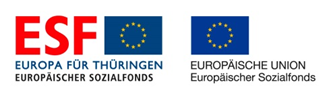 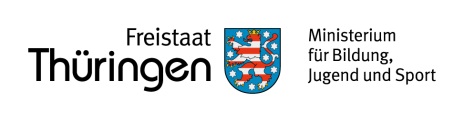 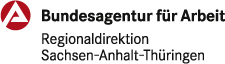 Seite 1/1